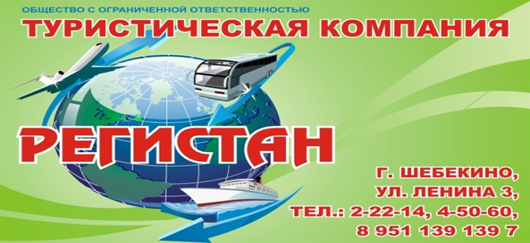 Номер в едином Федеральном Реестре туроператоров РТО  010460Гостевой дом "Pink  House" п. КоктебельСТОИМОСТЬ ЗА ЗАЕЗД С 1 ЧЕЛОВЕКА: В стоимость входит: Проезд на комфортабельном автобусе, проживание в номерах выбранной категории, сопровождение, страховка от несчастного случая на время проездаЕсли приобретается отдельный проезд:  Взрослые -5500 руб., дети до 10 лет - 5000 руб.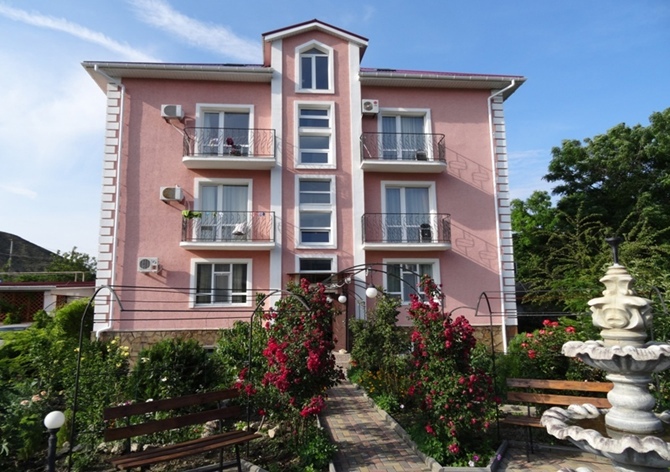 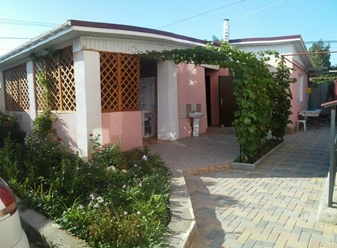 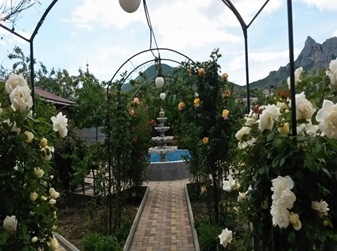 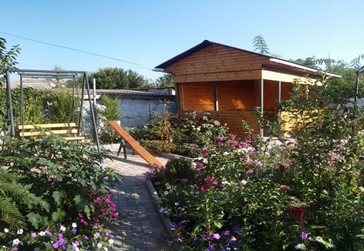 2-х местный номер на втором и третьем этаже со всеми удобствами. В номерах имеется кондиционер, TV, Wi-Fi, холодильник, необходимая посуда. Мебель новая, кровати (спальное место 0.9 х 2.00) на ламелиях с ортопедическими матрасами. Номер с балконом.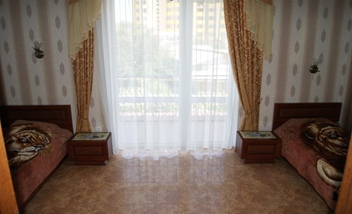 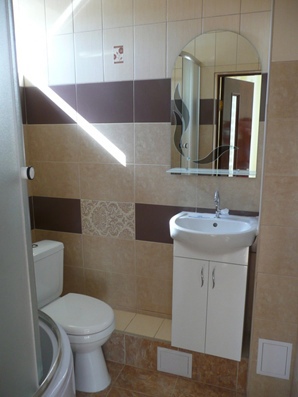     2-х местный номер + доп. кровать на мансардовом этаже со всеми удобствами. В номерах имеется кондиционер, TV, Wi-Fi, необходимая посуда. Мебель новая, кровати раздельные. Есть дополнительное спальное место.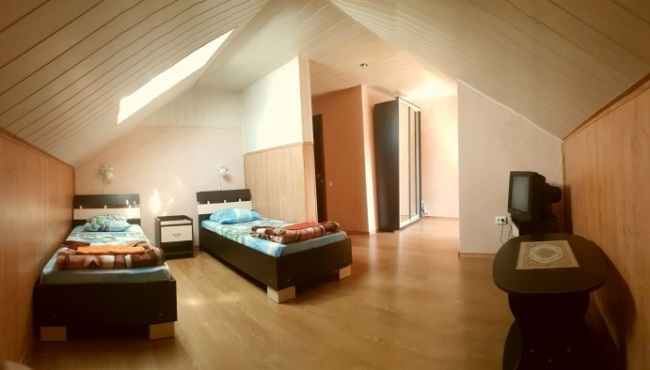 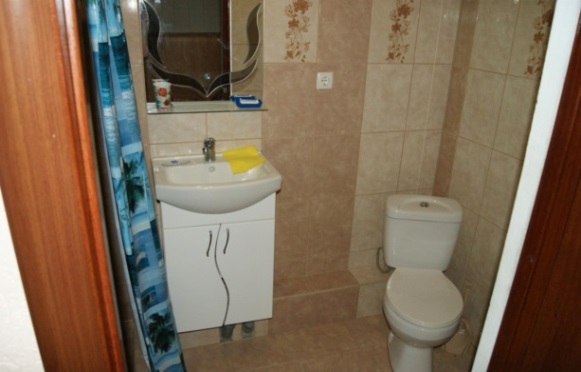 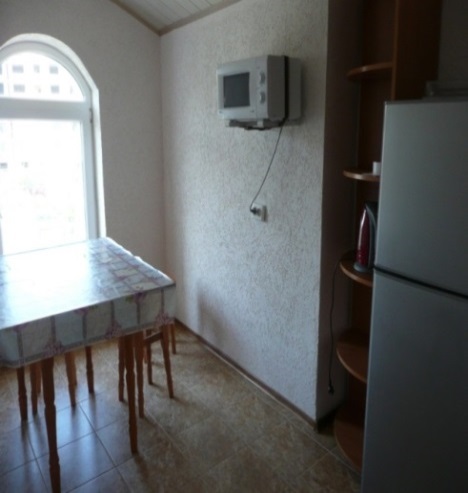 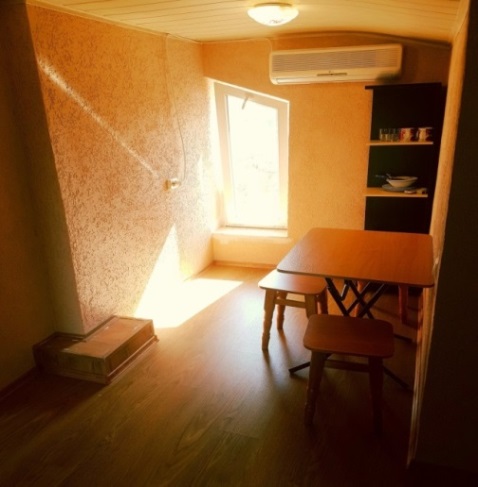 3-х местный номер класса люкс(20 м. кв.) на втором или третьем этаже со всеми удобствами. В номерах имеется кондиционер, холодильник, TV, необходимая посуда. Мебель новая, встроенный шкаф, двухспальная кровать с ортопедическим матрасом + диван-кровать. Номер видовой с балконом.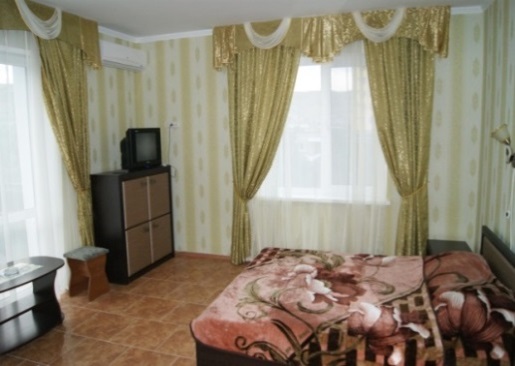 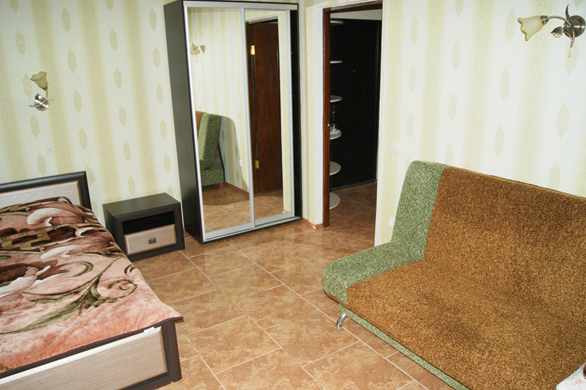 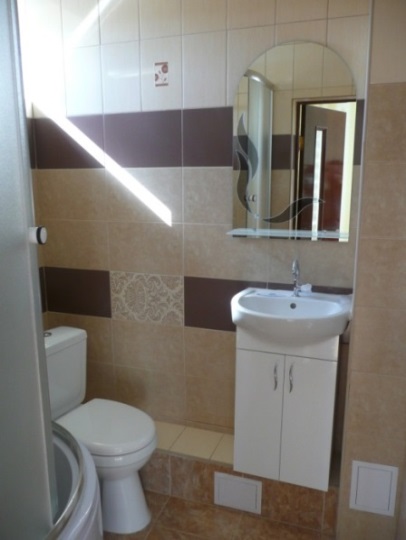 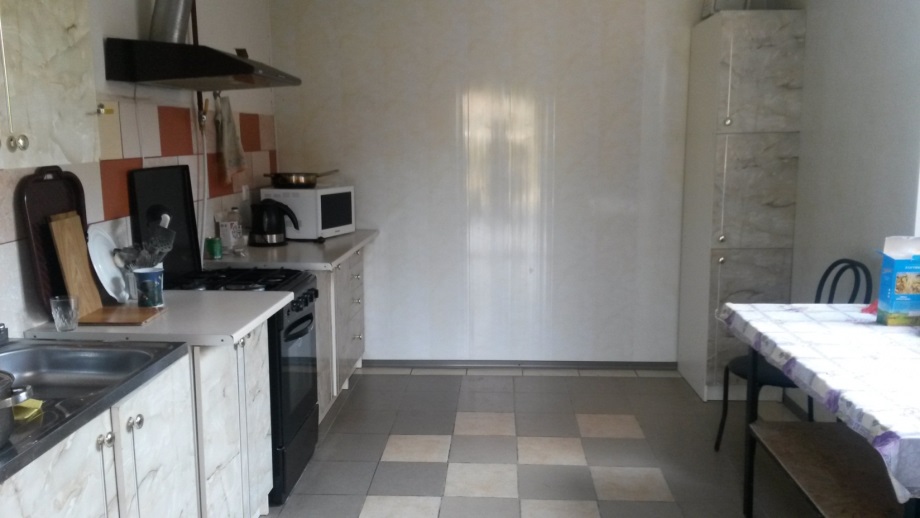 РАССТОЯНИЯ:- набережная - 8 минут- центр - 3 минуты- центр развлечений - 8 минут- аквапарк - 20 минут- рынок - 5 минут- магазин продукты - 2 минуты- остановка маршрутки - 5 минут- аптека - 5 минутПИТАНИЕ: общая кухня    ПЛЯЖ: галечный 10 минут до моряК Вашим услугам: стиральная машинка, Wi-Fi интернет, мангал, детская площадка, зеленый двор,Беседка, гладильная + утюг, СВЧ, спутниковое ТВДЕТИ: До 4 лет без  предоставления отдельного места, оплата за проезд 5300 рублей + ком. сборы.График выездов2-х мест. мансардадоп. место2-х мест. стандарт3-х мест. стандартдоп. место08.06 – 17.06.2021   1050081001090010800810015.06 – 24.06.20211050081001090010800760022.06 – 01.07.20211050081001090010800770029.06 – 08.07.20211090081001190011300770006.07 – 15.07.20211195082001230011550880013.07 – 22.07.20211195082001295012200880020.07 – 29.07.20211195082001350012200880027.07 – 05.08.20211195082001350012200880003.08 – 12.08.20211195082001350012200880010.08 – 19.08.20211195082001350012200880017.08 – 26.08.20211195082001350012200880024.08 – 02.09.20211090081001250011550810031.08 – 09.09.20211090081001195011400810007.09 – 16.09.202110900810011950114008100